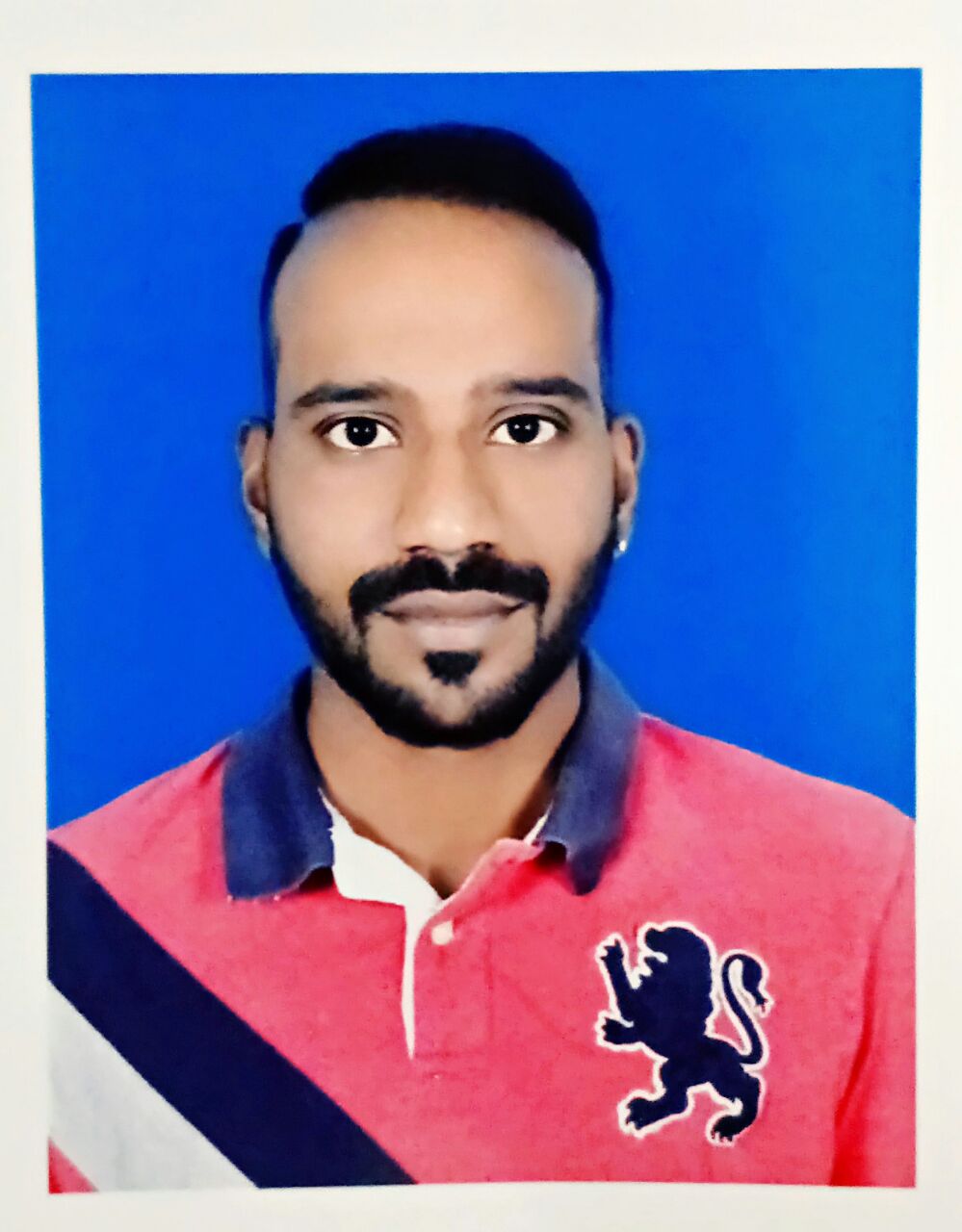 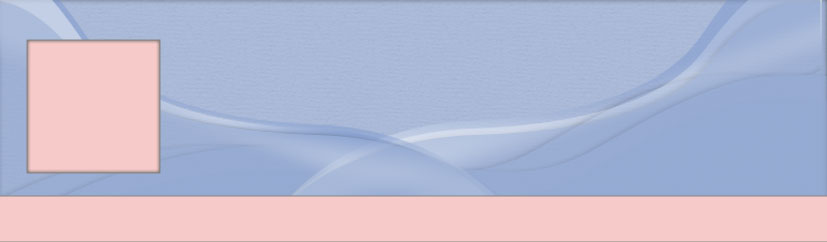 
 Profile Summary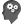 Result-oriented professional with over 6 years of experience (including 3 years in Quality Control and Quality System Management)Competent in Quality System Development:Q.C ManagementQuality Effort & Time EstimationManpower Management Team Meetings for Q.A & Q.C Analysis Time Management Successfully managed multiple projects such as:Saudi Hotel (Saudi Arabia)Millenium Hotel (Muscat)Panorama Mall (Muscat)Al-Habib Constructions (Muscat) Anantara spa & Resort (Al jabal al akthar, Oman) & so onTrained all employees in new requirements of ISO: 9001-2015 Quality Management systemPivotal in developing quality baselines, monitoring & controlling quality standards from initial stage to product delivery, resource deployment, time overruns and quality compliance to ensure satisfactory product deliveryExcellent communication, team management, analytical study & Problem diagnosis skills.
 Profile SummaryResult-oriented professional with over 6 years of experience (including 3 years in Quality Control and Quality System Management)Competent in Quality System Development:Q.C ManagementQuality Effort & Time EstimationManpower Management Team Meetings for Q.A & Q.C Analysis Time Management Successfully managed multiple projects such as:Saudi Hotel (Saudi Arabia)Millenium Hotel (Muscat)Panorama Mall (Muscat)Al-Habib Constructions (Muscat) Anantara spa & Resort (Al jabal al akthar, Oman) & so onTrained all employees in new requirements of ISO: 9001-2015 Quality Management systemPivotal in developing quality baselines, monitoring & controlling quality standards from initial stage to product delivery, resource deployment, time overruns and quality compliance to ensure satisfactory product deliveryExcellent communication, team management, analytical study & Problem diagnosis skills. Skill Set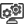  Skill Set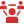 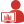 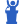 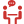 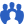 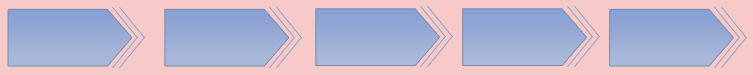 
 Academic Details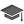 
 Academic DetailsB.B.M.  from Gayathr Vidya Parishad, Vishakhapatnam in 200912th Class Secondary Education from Sri Chaitanya College, Vishakhapatnam in 200610th Board Education from Sri Prakash Educational Institutions, Vishakhapatnam in 2004B.B.M.  from Gayathr Vidya Parishad, Vishakhapatnam in 200912th Class Secondary Education from Sri Chaitanya College, Vishakhapatnam in 200610th Board Education from Sri Prakash Educational Institutions, Vishakhapatnam in 2004 Core Competencies 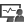  Core Competencies 
 Major Projects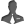 At Global Wood Work LLC, Sohar (Oman)Shaza Hotel (Muscat)Abcon Towers (Muscat)Shaksy Engg. (Muscat)Royal Office (Gubra, Muscat)Saudi Hotel (Saudi Arabia)Al-Habib Constructions (Muscat)Millennium Hotel (Muscat)Panorama Mall (Muscat)Dawood Contraction (Muscat)Samad Al Qureshi (Muscat, Ibri & Buraimi)Intenational marble company ( Muscat, Ibri – Oman)Anantara spa & resort (al jabal al akthar-Oman)Special task force-dawood contracting (suwaiq, oman)Adam air base (Adam, Oman)Teejan rop (Bahja, saiharawl, dimawatheen, wadi bin khalid – Oman)Saraya bandhar jissha (Muscat, Oman)Paci carillion (Muscat, Oman)Osco-rop hospital (Muscat, Oman)At ANR Group Splendid Arcades Hermitage ApartmentsVasthu INNSmart INNIT SKILLS
Operating System: WindowsTools: MS Office(Word/ Excel/ PowerPoint)Technical:  AUTOCAD
 Organizational Experience
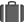 Since Nov’14 with Global Wood Work LLC, Sohar (Oman) as Q.A / Q.C Engineer	Jan’10–Aug’14 with ANR Group, Vishakhapatnam (India) as Marketing ExecutiveKey Result Areas:Leading weekly Quality Progress review meetings and identifying bottlenecks / hold-points; implementing modifications and improvements in completion of quality product. Managing different functions engaged in procurement operations; accessing Communicating with project managers to understand quality standards maintenance  & reports; coordinating with factory & site staff , designers & contractors for development of present proceduresValidation of Process, Machinery, Methods Etc...Minimization of rejection & reworkDevelop & Implement Quality management strategy & plansQuality Assurance for the projects & manufacturing set upEvaluation of new suppliers & vendorsEstablish Quality standards & implementing quality control requirements of the customers and handle compliant.Standardization for goods & works inspection.Conduction training for employees on quality system & proceduresProviding support to production & administrative staff    Highlights: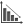 Played a key role in implementing quality norms and analysis for the production activities as per the system that ensured best product delivery. Analyzed quality problems and diagnosed problems for ensuring on-time completion of production with best quality.Merit of receiving Best Employee for Forest stewardship council (F.S.C) Audit in 2017.Merit of receiving Best Employee for ISO9001-2015 Audit in 2017.Steered efforts in adding new quality procedures by Maintaining reports & Analysis of previous issues, Q.A/ Q.C Training & conducting technical team discussions before starting production. Personal Details
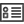 Date of Birth: 10th June 1987
Languages Known: English, Telugu & Hindi
 Personal Details
Date of Birth: 10th June 1987
Languages Known: English, Telugu & Hindi
